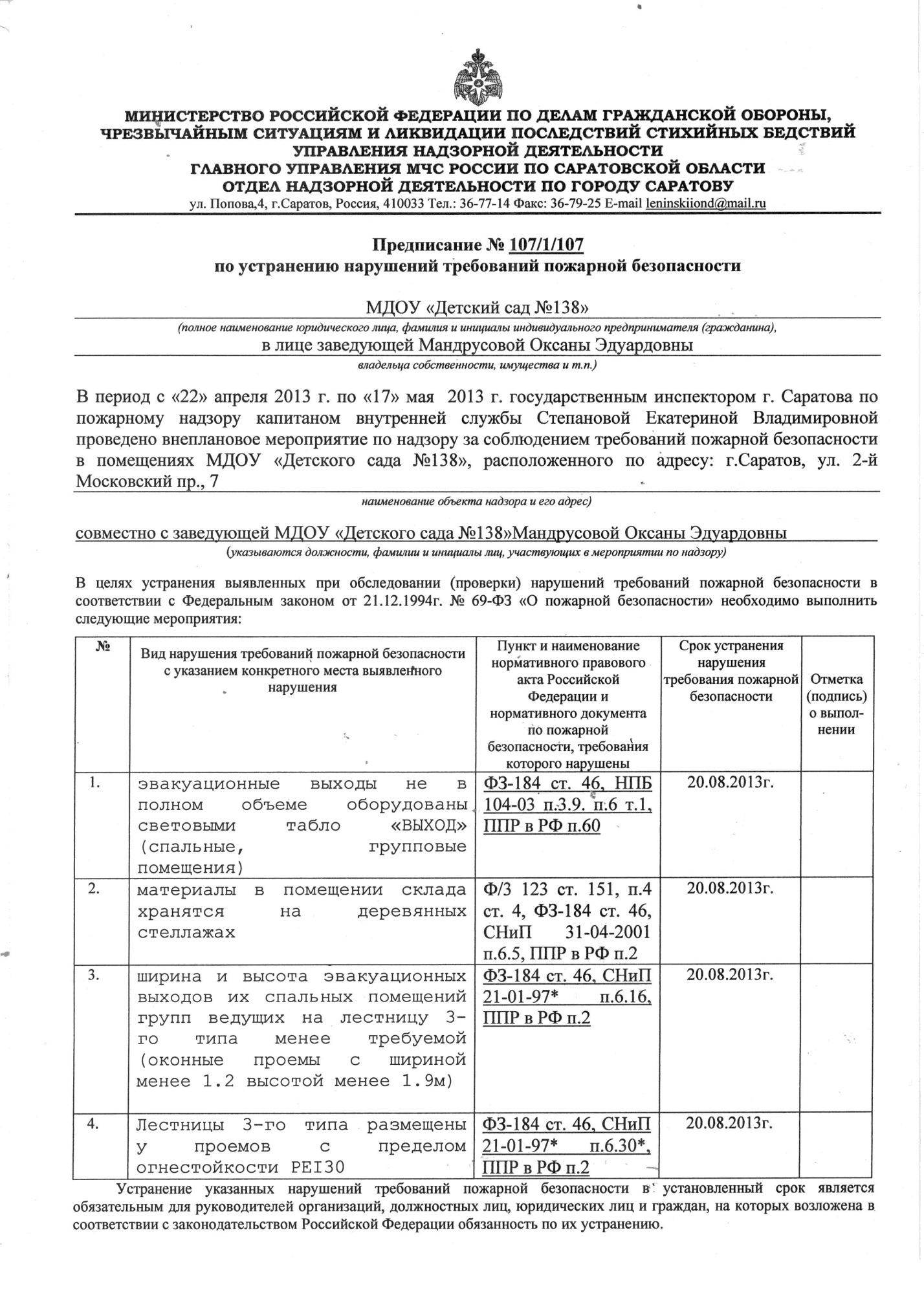 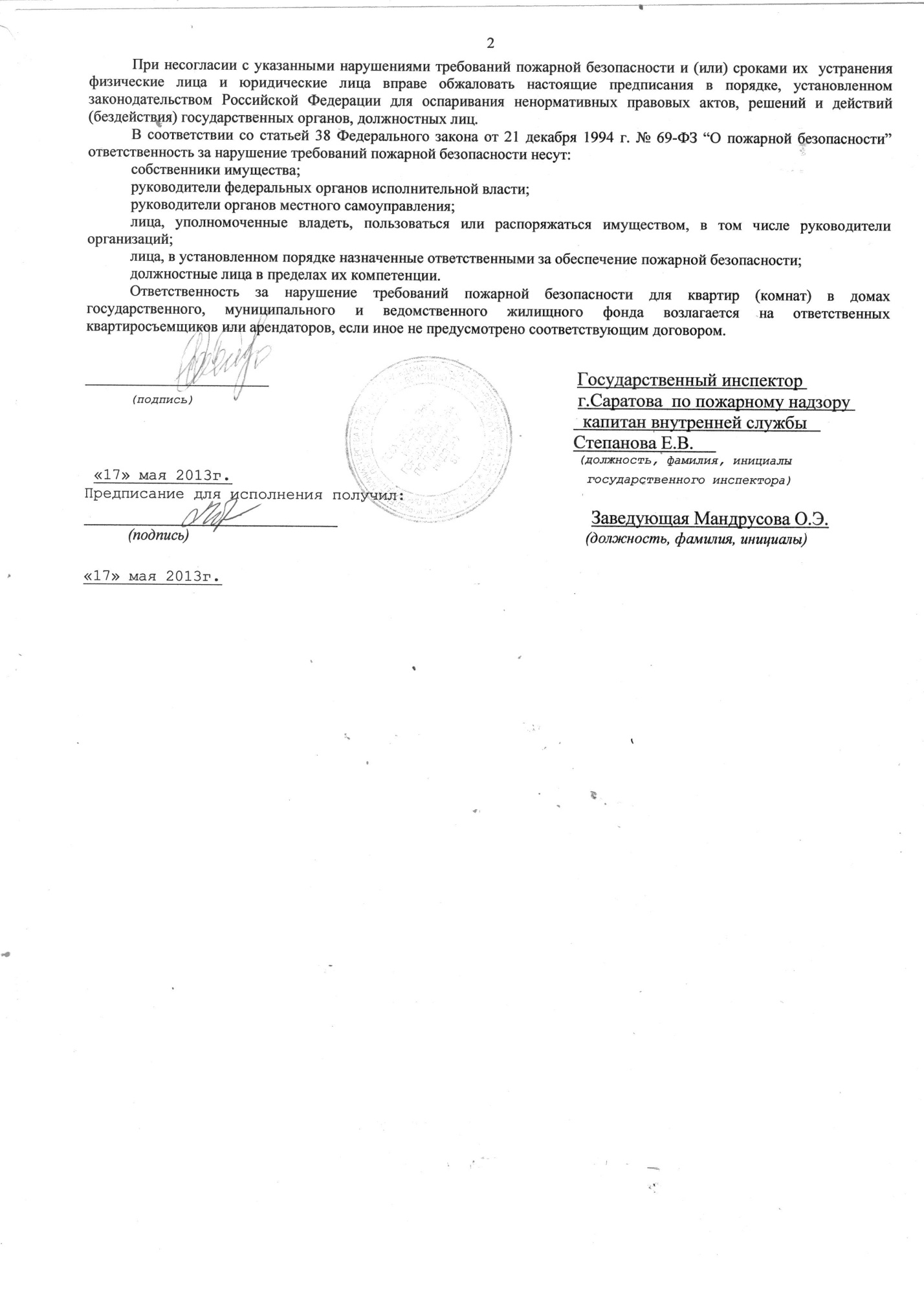 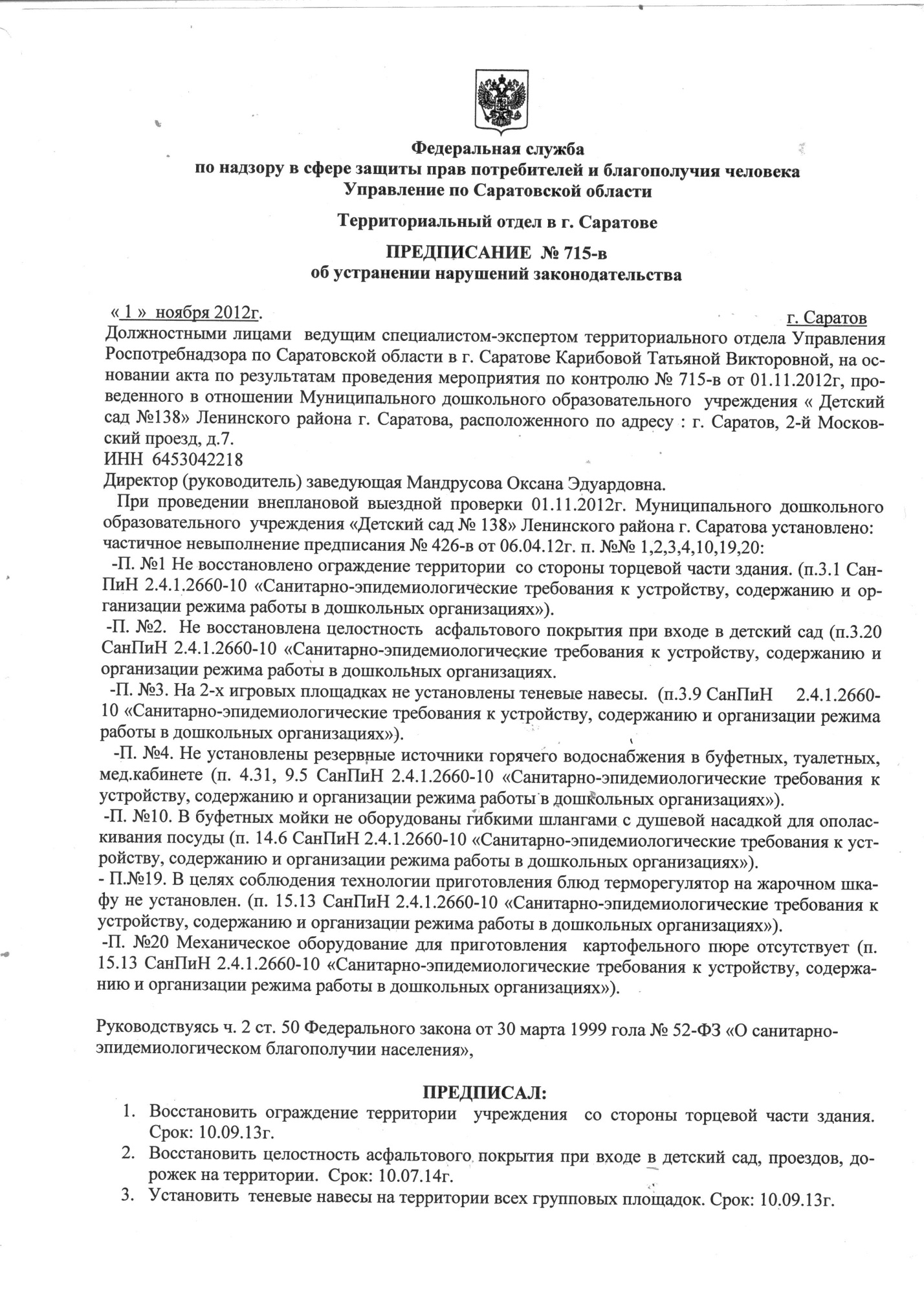 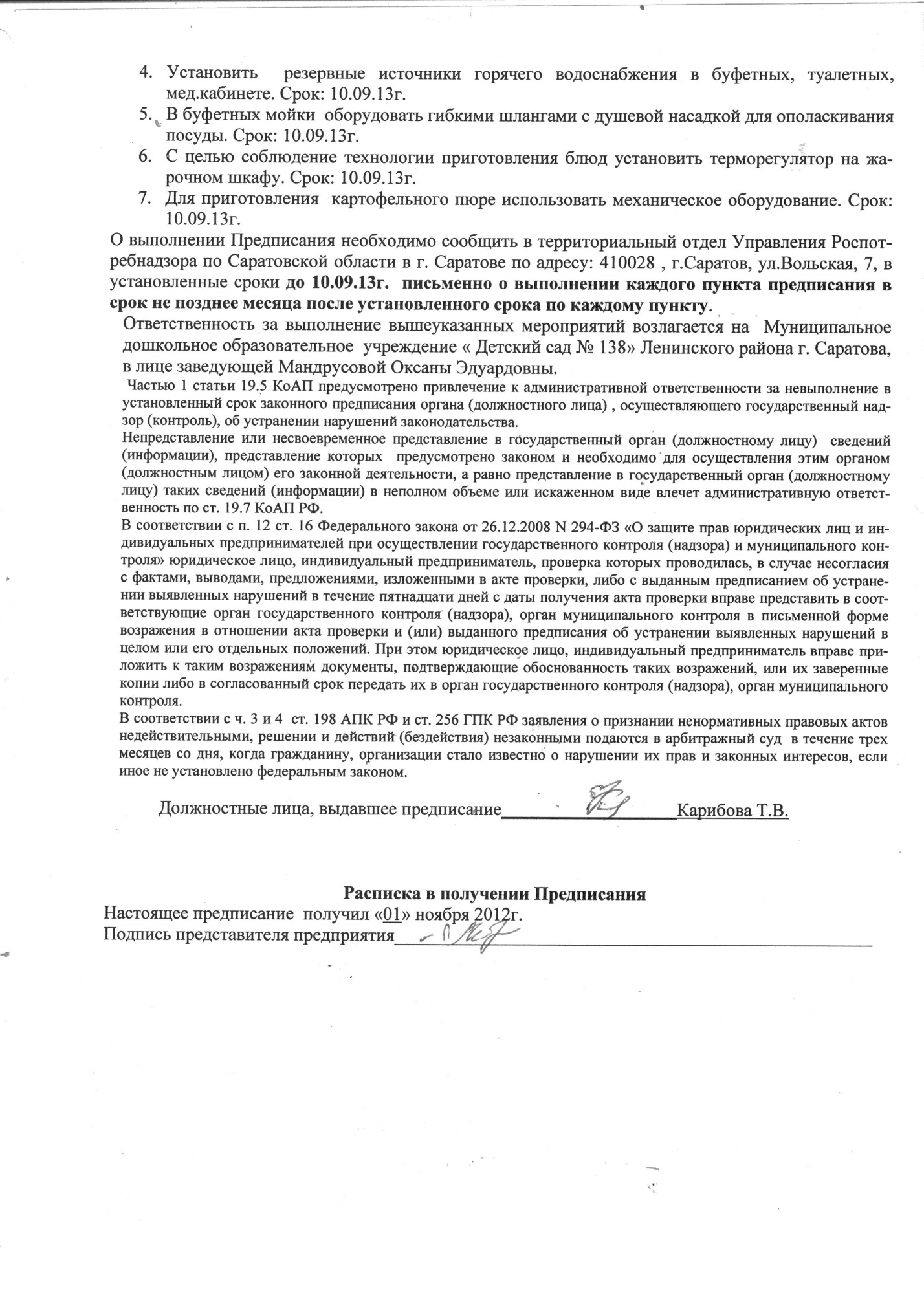 Вид нарушения требований пожарной безопасности, с указанием конкретного места выявленного нарушенияОтметка о выполненииЭвакуационные выходы не в полном объеме оборудованы световым табло «выход»Установлены дополнительные световые табло, июнь 2013гМатериалы в помещении склада хранятся на деревянных стеллажахПриобретены металлические стеллажи, июнь 2013гВид нарушения требований Отметка о выполненииУстановить теневые навесы Установлен дополнительный теневой навес, июль 2013гУстановить резервные источники горячего водоснабженияУстановлен водонагреватель на пищеблоке, июнь 2013гУстановить терморегулятор на жарочном шкафуПриобретен новый жарочный шкаф, июль 2013гДля приготовления пюре использовать механическое оборудованиеПриобретена протирочная машина, июль 2013г